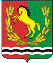                                            АДМИНИСТРАЦИЯ                               МУНИЦИПАЛЬНОГО ОБРАЗОВАНИЯ                                       МОЧЕГАЕВСКИЙ СЕЛЬСОВЕТ                                             АСЕКЕЕВСКОГО РАЙОНА                                        ОРЕНБУРГСКОЙ ОБЛАСТИ                                           П О С Т А Н О В Л Е Н И Е  24.04.2019                               с. Мочегай                                                № 16-пОб  утверждении средней стоимости одного квадратного метра общей площади на вторичном рынке на 2 квартал 2019 года	Исходя из сложившейся на рынке жилья стоимости жилых помещений, для учёта размера субсидий на строительство и приобретение жилья на территории муниципального образования Мочегаевский сельсовет Асекеевского района Оренбургской области:	1. Утвердить   среднюю стоимость 1 квадратного метра общей площади жилого помещения на вторичном рынке  в размере 17500 (семнадцать тысяч пятьсот) рублей  на территории муниципального образовании Мочегаевский сельсовет2. Постановление вступает в законную силу после его  официального обнародования. Глава администрации                                                                Ю.Е.ПереседовРазослано: в дело .  прокурору района,  администрации  МО «Асекеевский район», на информационные стенды-.